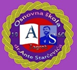 Osnovna škola dr. Ante Starčevića    Zagreb, Sv. Leopolda Mandića 55    Tel: 2851 – 615, 2852 – 351    Fax: 2950 – 606     E – mail: skola@os-astarcevica-zg.skole.hr  KLASA: 007-01/23-02/13URBROJ: 251-135/02-23-1ZAPISNIK 26. SJEDNICE ŠKOLSKOG ODBORADatum održavanja sjednice: 22.09.2023. godineMjesto održavanja sjednice: Školska zbornicaVrijeme početka sjednice: 19:00 satiSjednici nazočni: Tajana Uroić, predsjednica Školskog odbora, predstavnica Učiteljskog vijećaKatarina Gotovac, predstavnica Učiteljskog vijećaMatej Bojanić, predstavnik Zbora radnikaMarija Orešić, predstavnica Vijeća roditeljaKatarina Skupnjak, predstavnica OsnivačaTomislav Ivanek, predstavnik OsnivačaValentina Gučec, predstavnica OsnivačaNazočni su također: Tajnica škole Andrea MiškićNa početku sjednice predsjednica Školskog odbora Tajana Uroić pozdravila je nazočne i pročitala dnevni red koji je dala na usvajanje.DNEVNI RED:Verifikacija zapisnika s prethodne 25. sjednice Školskog odboraPredstavljanje programa rada za mandatno razdoblje kandidata redni  broj 1. i 2. na   listi kandidata u natječajnom postupku imenovanja ravnatelja/ice OŠ dr. Ante StarčevićaUpoznavanje članova Školskog odbora sa zaključcima Učiteljskog vijeća, Zbora radnika i Vijeća roditelja o zauzetim stajalištima u postupku imenovanja ravnatelja/ice OŠ dr. Ante StarčevićaJavno glasovanje o kandidatima s liste kandidata za ravnatelja/icu OŠ dr. Ante Starčevića i donošenje Odluke o imenovanju ravnatelja/ice OŠ dr. Ante StarčevićaUsklađivanje Pravilnika o postupku nabave roba, radova i usluga jednostavne nabave s Odlukom o pravilima, uvjetima i postupcima jednostavne nabaveRaznoNakon čitanja dnevnog reda, koji je jednoglasno prihvaćen, za zapisničara je predložena tajnica škole, Andrea Miškić.Ad. 1.Predsjednica Školskog odbora, Tajana Uroić pitala je članove da li postoje primjedbe na zapisnik sa prošle, 25. sjednice Školskog odbora i nakon što je ustvrdila da nema primjedbi, zapisnik je usvojen.Školski odbor donio je sljedeći ZAKLJUČAK:       Zapisnik sa 25. sjednice Školskog odbora je usvojen.Ad. 2.U skladu s člankom 67. Statuta škole predsjednica Školskog odbora je  prepustila riječ 1. kandidatkinji s rang liste, Danijeli Domitrović, koja je članovima Školskog odbora predstavila svoj program rada za mandatno razdoblje. Nakon završetka predstavljanja programa, kandidatkinja Domitrović je izašla iz školske zbornice te je ušla 2. kandidatkinja s rang liste, Snježana Kedačić, koja je također predstavila svoj program rada za mandatno razdoblje. Nakon predstavljanja svog programa rada je kandidatkinja Kedačić izašla iz školske zbornice te se prešlo na sljedeću točku dnevnog reda.Ad. 3. Školski odbor donio je sljedeći ZAKLJUČAK:       Zaključci povjerenstava za zauzimanje stajališta u postupku imenovanja ravnatelja/ice o rezultatima glasovanja Učiteljskog vijeća, Zbora radnika i Vijeća roditelja jednoglasno su usvojeni.Ad. 4.Školski odbor donio je sljedeći ZAKLJUČAK:      Školski odbor je jednoglasno sa sedam (7) glasova za i nula (0) protiv izabrao Danijelu Domitrović za ravnateljicu Osnovne škole dr. Ante Starčevića.Odluka o imenovanju ravnateljice OŠ dr. Ante Starčevića je jednoglasno usvojena. (prilog 1).Ad. 5.Školski odbor donio je sljedeći ZAKLJUČAK:    Jednoglasno se usvaja izmijenjeni  Pravilnik o postupku nabave roba, radova 	i usluga jednostavne nabave.Ad. 6.Pod ovom točkom nije bilo pitanja ni prijedloga pa je predsjednica zahvalila svima i zaključila sjednicu u 19:50 sati.Zapisničar:                                                                Predsjednica    Školskog odbora:                _______________________                                    _________________________     Andrea Miškić, mag. iur.		                    Tajana Uroić, mag. prim. educ.